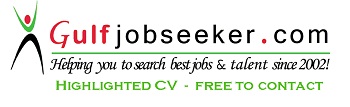 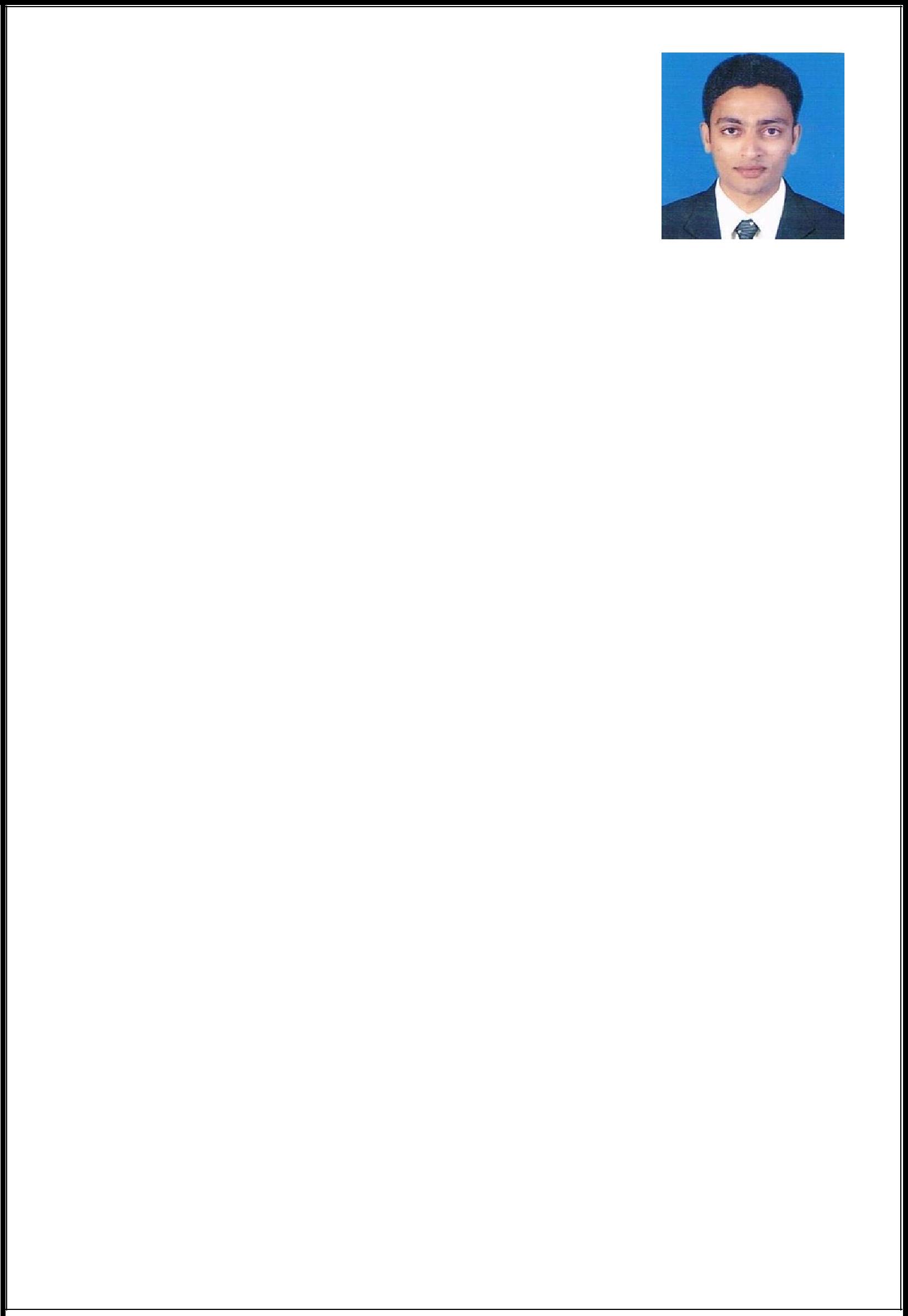 IRFAN PYARASAHEB RANAEmail: irfanrana82@gmail.comBack- office/ Admin /SalesSeeking assignments in Administration Service, Sales Profile with an organisation of reputePROFESSIONAL SNAPSHOTI am well qualified with minimum 5.5 years rich experience in areas of Hard Core Sales with positive & result oriented attitude, self motivated and can handle multiple assignments under high pressure.Skill SummeryHandling office expenses and petty cash & its adjustments. Monthly Maintaining of records for Banks Reconciliation & statement Cheque & Cash Entry. Keep Record of Bank Related Issues & follow-up the issue till the end. Administered online banking statement view. Day to Day Customer met and there solved the problem. Keeping record of vendor payments & completing their registration activities. Co-ordinate with Team leader& manager whenever required. HR Work & AdminAttendance Register Maintaining. Career GrowthReferencesDate:-	(Irfan Rana)OrganizationDesignationDurationHindustan uniliver LtdSales Executive(DetergentJuly 2002 to Feb 2005Hindustan uniliver Ltd& bath soap)July 2002 to Feb 2005& bath soap)Admin & SalesApr 2005 to Dec 2006Admin & SalesApr 2005 to Dec 2006Parle Product LtdAssistant(Biscuits &confectionary)confectionary)Mahajan & Amar DoshiSales Executive FMCGJanuary 2007 to Feb 2015Mahajan & Amar DoshiSales Executive FMCGJanuary 2007 to Feb 2015Mahajan & Amar DoshiproductproductproductEDUCATIONAL ATTAINMENTSEDUCATIONAL ATTAINMENTSEDUCATIONAL ATTAINMENTSXII Pass: GUJRAT STATE BOARD: GUJRAT STATE BOARDArea of Specialization: Commerce: CommerceUnder Graduation Completed: April 2001: April 2001SSLC: GUJARAT STATE BOARD: GUJARAT STATE BOARDArea of Specialization: State Syllabus: State SyllabusAccomplishment of SSLC: Oct 1998: Oct 1998IT Exposure  Microsoft Office:Working knowledge of MS Office (word/excel/PP) .PERSONAL PARTICULARSDate of Birth:10tH 0CT 1982Marital Status:MarriedLanguages Known:English, Hindi,gujaratiDate of Issue:16/03/2006Expiry Date:15/03/2016Visa Status:Visit VisaValid Up to:28/03/2015